Благотворительное учреждение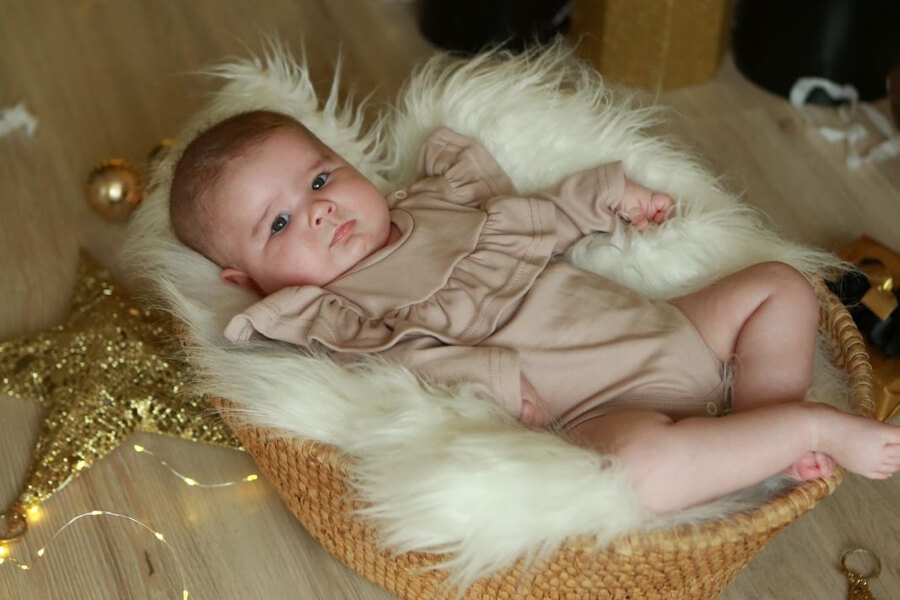  «География Добра» проводит сбор средств на лечениеШамичВарвара Андреевна08.09.2021 г.р.Диагноз –  Спинальная Мышечная Атрофия Первого Типа, инвалидность с                           3 степенью утраты здоровья.Сбор средств на препарат ZOLGENSMAОбщая сумма сбора: 7 353 966 Бел.рубПОМОЧЬ ВОЗМОЖНО: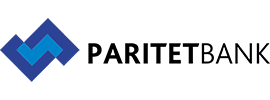 переводом на  расчётный счёт Р/С 3015 0112 2724 0193  3008 в  ОАО  «Паритетбанк» г. Минск, Получатель – Учреждение «Благотворительная социальная помощь для взрослых и детей «География Добра» УНП № 491274465 Код Банка POISBY2X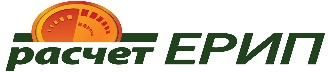 Платёжную систему ЕРИП (номер услуги 1535044).Платежи _Система Расчёт «Ерип» ↓Благотворительность, общественные обьединения↓Помощь детям, взрослым↓География добра↓Пожертвования (при осуществлении пожертвования, пожалуйста указывайте данные ребёнка) 